Addition & Subtraction with Base Ten within 100 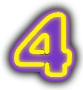 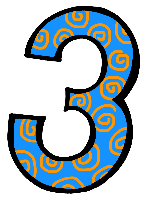                          Use place value understanding and properties of operations to add and subtract multiples of ten with 1 and 2 digit numbers. (NBT.C.4-C.6)    I can add a two-digit number to a one-digit numberI can add a 2-digit number to a multiple of ten.    I can subtract two numbers that are multiples of ten.  I can find 10 more or 10 less than a number in my head.. . 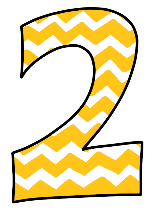                 I can make numbers like 20 or 30 with cubes.                I can group cubes into tens but may have some difficulty counting them.s.